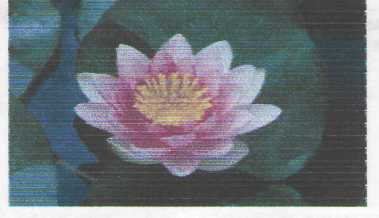 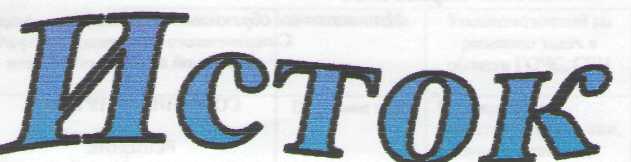 Официальное печатное издание муниципального образования 
 «Николаевское городское поселение» 16.06.2017 										         № 37Муниципальное образование «Николаевское городское поселение»Смидовичского муниципального районаЕврейской автономной областиАДМИНИСТРАЦИЯ ГОРОДСКОГО ПОСЕЛЕНИЯПОСТАНОВЛЕНИЕ14.06.2017                                       				                                                         № 361пос. НиколаевкаО признании утратившим силу  постановления администрации Николаевского городского поселения от 20.05.2016 № 295 «О внесении изменений в административный регламент предоставления муниципальной услуги «Рассмотрение обращений граждан в порядке, установленном законодательством», утвержденный постановлением администрации городского поселения от 29.06.2012 № 61В соответствии с Федеральным законом Российской Федерации от 06.10.2003 г. № 131-ФЗ «Об общих принципах организации местного самоуправления в Российской Федерации», Уставом муниципального образования «Николаевское городское поселение», на основании экспертного заключения ОГКУ «ГЮБ ЕАО» от 11.05.2017 № 1239-ЮЭПОСТАНОВЛЯЕТ:Признать утратившим силу постановление администрации Николаевского городского поселения от 20.05.2016 № 295 «О внесении изменений в административный регламент предоставления муниципальной услуги «Рассмотрение обращений граждан в порядке, установленном законодательством», утвержденный постановлением администрации городского поселения от 29.06.2012 № 61. Опубликовать настоящее постановление в официальном печатном издании муниципального образования «Николаевское городское поселение» информационном бюллетене – «Исток».Настоящее постановление администрации вступает в силу после дня его официального опубликования.Глава администрацииНиколаевского городского поселения                                                                                               И.В. МардановМуниципальное образование «Николаевское городское поселение»Смидовичского муниципального районаЕврейской автономной областиАДМИНИСТРАЦИЯ ГОРОДСКОГО ПОСЕЛЕНИЯПОСТАНОВЛЕНИЕ14.06.2017                                       				                                                         № 362пос. НиколаевкаОб утверждении Порядка составления, утверждения и ведения бюджетных смет муниципальных казенных учреждений муниципального образования «Николаевское городское поселение»В соответствии Федеральным законом Российской Федерации от 06.10.2003 г. № 131-ФЗ «Об общих принципах организации местного самоуправления в Российской Федерации», Бюджетным кодексом РФ, приказом Министерства финансов РФ от 20.11.2007 № 112н «Об общих требованиях к порядку составления, утверждения и ведения бюджетных смет казенных учреждений», Уставом муниципального образования «Николаевское городское поселение», ПОСТАНОВЛЯЕТ:Утвердить прилагаемый Порядок составления, утверждения и ведения бюджетных смет муниципальных казенных учреждений муниципального образования «Николаевское городское поселение».Признать утратившим силу Порядок составления, утверждения и ведения бюджетных смет муниципальных казенных учреждений муниципального образования «Николаевское городское поселение», утвержденный постановлением администрации городского поселения от 07.02.2011 № 6.3.	Контроль за исполнением настоящего постановления оставляю за собой.4.	Опубликовать настоящее постановление в официальном печатном издании муниципального образования «Николаевское городское поселение» информационном бюллетене – «Исток».5.	Настоящее постановление администрации вступает в силу после дня его официального опубликования.Глава администрацииНиколаевского городского поселения                                                                                                И.В. МардановМуниципальное образование «Николаевское городское поселение»Смидовичского муниципального районаЕврейской автономной области АДМИНИСТРАЦИЯ   ГОРОДСКОГО ПОСЕЛЕНИЯПОСТАНОВЛЕНИЕ14.06.2017										               № 363пос. НиколаевкаО внесении изменений в Положение о порядке и условиях введения отраслевых систем оплаты труда работников муниципальных учреждений муниципального образования «Николаевское городское поселение», утвержденное постановлением администрации городского поселения от 02.03.2011 №16 (в ред. постановления от 31.01.2017 № 37)В соответствии с Бюджетным кодексом РФ, Трудовым кодексом РФ, Федеральным законом от 06.10.2003 г. № 131-ФЗ «Об общих принципах организации местного самоуправления в Российской Федерации», постановлением правительства ЕАО от 14.10.2008 № 289-пп «О порядке и условиях введения отраслевых систем оплаты труда работников государственных органов Еврейской автономной области, замещающих должности, не являющиеся должностями государственной гражданской службы Еврейской автономной области, и работников областных государственных учреждений», Уставом муниципального образования «Николаевское городское поселение», на основании экспертного заключения ОГКУ «Государственное юридическое бюро ЕАО» от 05.05.2017 г. № 1212-ЮЭПОСТАНОВЛЯЕТ:    	1. Внести в Положение о порядке и условиях введения отраслевых систем оплаты труда работников муниципальных учреждений муниципального образования «Николаевское городское поселение», утвержденное постановлением администрации городского поселения от 02.03.2011 №16, следующие изменения: 1.1. В абзаце четвертом пункта 1.2. раздела 1 «Общие положения» слова «и профессии рабочего» исключить.1.2. Пункт 3.1. раздела 3 «Порядок установления выплат компенсационного характера» изложить в следующей редакции:«3.1. Работникам учреждений могут устанавливаться следующие виды компенсационных выплат:1) выплаты (надбавки) за работу во вредных и (или) опасных условиях труда;2) выплаты (надбавки) за работу в местностях с особыми климатическими условиями;3) выплаты за работу в условиях, отклоняющихся от нормальных (при выполнении работ различной квалификации, совмещении профессий (должностей), сверхурочной работе, работе в ночное время и при выполнении работ в других условиях, отклоняющихся от нормальных);4) надбавки за работу со сведениями, составляющими государственную тайну;5) иные выплаты (надбавки), определяемые отраслевыми положениями по оплате труда.».1.3. В пункте 5.2. раздела  5 «Порядок оплаты труда руководителей учреждений, их заместителей и главных бухгалтеров» слова «в кратности 4» заменить словами «в кратности от 1 до 4».1.4. Пункты   5.3 - 5.6 раздела  5 «Порядок оплаты труда руководителей учреждений, их заместителей и главных бухгалтеров» признать утратившими силу.1.5. Абзац первый пункта 5.8. раздела 5 «Порядок оплаты труда руководителей учреждений, их заместителей и главных бухгалтеров» изложить в следующей редакции:«5.8. К видам выплат стимулирующего характера руководителей муниципальных учреждений относятся:1) выплаты за интенсивность и высокие результаты работы;2) премиальные выплаты по итогам работы;3) доплата за звание (за почетное звание, ученую степень, нагрудный знак).».1.6. Пункт 5.8. раздела 5 «Порядок оплаты труда руководителей учреждений, их заместителей и главных бухгалтеров» дополнить абзацами следующего содержания:«Порядок осуществления выплат стимулирующего характера руководителя муниципального учреждения устанавливается постановлением администрации городского поселения.Выплаты за интенсивность и высокие результаты работы производятся ежемесячно по результатам выполнения руководителем муниципального учреждения установленных показателей эффективности деятельности учреждения (руководителя).Размер стимулирующих выплат, показатели и критерии оценки эффективности деятельности учреждения (руководителя) конкретизируются в трудовом договоре руководителя муниципального учреждения.».1.7. Абзац третий пункта 5.9. раздела 5 «Порядок оплаты труда руководителей учреждений, их заместителей и главных бухгалтеров» признать утратившим силу.1.8. Пункт 5.9. раздела 5 «Порядок оплаты труда руководителей учреждений, их заместителей и главных бухгалтеров» дополнить абзацами следующего содержания:«Виды выплат стимулирующего характера, показатели, размеры и условия стимулирования труда заместителя руководителя и главного бухгалтера муниципального учреждения устанавливаются коллективным договором, локальным нормативным актом муниципального учреждения, согласованным с администрацией городского поселения, в соответствии с перечнем видов стимулирующих выплат, установленных отраслевым положением по оплате труда для руководителя муниципального учреждения.Премиальные выплаты заместителю руководителя и главному бухгалтеру муниципального учреждения производятся в порядке, предусмотренном пунктом 5.8 настоящего Положения.Размеры стимулирующих выплат заместителя руководителя, главного бухгалтера муниципального учреждения, установленные коллективным договором, локальным нормативным актом муниципального учреждения, не могут превышать размеров стимулирующих выплат руководителя муниципального учреждения, установленных в Положении об условиях стимулирования руководителя муниципального казенного учреждения Николаевского городского поселения, утвержденного постановлением администрации № 93 от 23.12.2013.Размер стимулирующих выплат, показатели и критерии оценки эффективности деятельности учреждения (руководителя) и результатов труда конкретизируются в трудовом договоре заместителя руководителя и главного бухгалтера муниципального учреждения.».1.9. Пункт 6.1. раздела 6 «Другие вопросы оплаты труда» дополнить абзацами следующего содержания:«К основному персоналу муниципального учреждения относятся работники муниципального учреждения, непосредственно оказывающие услуги (выполняющие работы), направленные на достижение определенных уставом муниципального учреждения целей деятельности этого учреждения, а также их непосредственные руководители.К вспомогательному персоналу муниципального учреждения относятся работники муниципальных учреждений, создающие условия для оказания услуг (выполнения работ), направленных, на достижение определенных уставом муниципального учреждения целей деятельности этого учреждения, включая обслуживание зданий и оборудования.К административно-управленческому персоналу муниципального учреждения относятся работники муниципального учреждения, занятые управлением (организацией) оказания услуг (выполнения работ), а также работники муниципального учреждения, выполняющие административные функции, необходимые для обеспечения деятельности муниципального учреждения.Перечень должностей, профессий, относимых к административно-управленческому и вспомогательному персоналу муниципального учреждения, утверждается постановлением администрации городского поселения, по согласованию с управлением по труду правительства области.».1.10. Пункт 6.2. раздела 6 «Другие вопросы оплаты труда» изложить в следующей редакции:«6.2. Руководителям муниципальных учреждений и работникам может быть оказана материальная помощь в пределах фонда оплаты труда в соответствии с решением Собрания депутатов городского поселения об утверждении бюджете муниципального образования «Николаевское городское поселение» на соответствующий финансовый год и плановый период.Решение о выплате материальной помощи руководителю муниципального учреждения оформляется распоряжением администрации городского поселения.».2. Опубликовать настоящее постановление в официальном печатном издании Николаевского городского поселения - информационном бюллетене «Исток».3. Настоящее постановление вступает в силу после дня его официального опубликования.Глава администрацииНиколаевского городского поселения				                                                И.В. МардановМуниципальное образование «Николаевское городское поселение»Смидовичского муниципального районаЕврейской автономной областиАДМИНИСТРАЦИЯ ГОРОДСКОГО ПОСЕЛЕНИЯПОСТАНОВЛЕНИЕ09.06.2017                                       				                                                        № 356/1пос. НиколаевкаО внесении изменений в постановление администрации Николаевского городского поселения от 20.07.2011г. «О создании и организации деятельности добровольной пожарной охраны на территории Николаевского городского поселения»В соответствии, Федеральным законом Российской Федерации от 06.10.2003 г. № 131-ФЗ «Об общих принципах организации местного самоуправления в Российской Федерации», Уставом муниципального образования «Николаевское городское поселение»,  на основании протеста прокуратуры Смидовичского района ЕАО от 23.05.2017 № 7-36-2017ПОСТАНОВЛЯЕТ:Внести в постановление администрации Николаевского городского поселения от 20.07.2011г. «О создании и организации деятельности добровольной пожарной охраны на территории Николаевского городского поселения» следующей изменения:пункт 2 Положения изложить в следующей редакции «2. Добровольная пожарная охрана - социально ориентированные общественные объединения пожарной охраны, созданные по инициативе физических лиц и (или) юридических лиц - общественных объединений для участия в профилактике и (или) тушении пожаров и проведении аварийно-спасательных работ.».пункт 3 Положения изложить в следующей редакции«3. Добровольный пожарный - физическое лицо, являющееся членом или участником общественного объединения пожарной охраны и принимающее на безвозмездной основе участие в профилактике и (или) тушении пожаров и проведении аварийно-спасательных работ.».1.3. В пункт 4 Положения после слов Федеральный закон от 21.12.1994 г. № 69-ФЗ «О пожарной безопасности», дополнить словами Федеральный закон от 6 мая 2011 г. N 100-ФЗ "О добровольной пожарной охране".2. Контроль за исполнением  настоящего постановления оставляю за собой.3. Опубликовать  настоящее постановление в официальном печатном издании   муниципального образования «Николаевское городское поселение» – информационном бюллетене «Исток».4. Настоящее постановление вступает в силу  после дня его опубликования.,Глава администрации Николаевского городского поселения 					                                              И.В. МардановМуниципальное образование «Николаевское городское поселение»Смидовичский муниципальный районЕврейской автономной областиАДМИНИСТРАЦИЯ ГОРОДСКОГО ПОСЕЛЕНИЯРАСПОРЯЖЕНИЕ04.05.2017                                                                                                                                                             № 109пос. НиколаевкаВ соответствии с Бюджетным кодексом Российской Федерации, решением Собрания депутатов от 04.03.2014 № 32 «Об утверждении Положения о бюджетном процессе в Николаевском городском поселении»: 1. Утвердить прилагаемый отчет об исполнении бюджета муниципального образования «Николаевское городское поселение» за 1 квартал 2017 года.2. Направить отчет об исполнении бюджета муниципального образования «Николаевское городское поселение» за 1 квартал 2017 года в Собрание депутатов муниципального образования «Николаевское городское поселение» Смидовичского муниципального района Еврейской автономной области.3. Настоящее распоряжение опубликовать в официальном печатном издании муниципального образования «Николаевское городское поселение» - информационном бюллетене «Исток» и официальном сайте городского посеГлава администрации Николаевского городского поселения                                                                                             И.В. Марданов                                                    УТВЕРЖДЕН                                                                                   распоряжением администрации                                                                   городского поселения                                                                от 04.05.2017 № 109Отчет об исполнении бюджета муниципального образования «Николаевское городское поселение» за 1 квартал 2017 года	1. Доходы бюджета Николаевского городского поселения за 1 квартал 2017 года2. Расходы по ведомственной структуре расходов бюджета Николаевского городского поселения за 1 квартал 2017 года3. Источники внутреннего финансирования дефицита бюджета Николаевского городского поселения за 1 квартал 2017 года4. Исполнение бюджета Николаевского городского поселения по муниципальным программам и непрограммным направлениям деятельности за 1 квартал 2017 года5. Сведения о численности муниципальных служащих, работников, занимающих должности, не отнесенные к муниципальным должностям администрации Николаевского городского поселения, работников муниципальных учреждений  и фактических затратах на их денежное содержание за 1 квартал 2017 годаОб  утверждении отчета  об  исполнении бюджета   муниципального образования «Николаевское городское поселение» за 1 квартал 2017 годаКод бюджетной классификацииКод бюджетной классификацииКод бюджетной классификацииКод бюджетной классификацииКод бюджетной классификацииНаименование налога (сбора)План 2017 года, тыс.рублейИсполнение на 01.04.2017 года, тыс.рублей% исполнения11111234510000000000000000НАЛОГОВЫЕ И НЕНАЛОГОВЫЕ ДОХОДЫ15 310,00  2 761,0  18,010100000000000000НАЛОГ НА ПРИБЫЛЬ, ДОХОДЫ6 430,00  1 168,1  18,210300000000000000НАЛОГИ НА ТОВАРЫ (РАБОТЫ, УСЛУГИ), РЕАЛИЗУЕМЫЕ НА ТЕРРИТОРИИ РОССИЙСКОЙ ФЕДЕРАЦИИ1 753,00  440,2  25,110500000000000000НАЛОГИ НА СОВОКУПНЫЙ ДОХОД16,00  0,0  0,010600000000000000НАЛОГИ НА ИМУЩЕСТВО3 950,00  327,7  8,311100000000000000ДОХОДЫ ОТ ИСПОЛЬЗОВАНИЯ ИМУЩЕСТВА, НАХОДЯЩЕГОСЯ В ГОСУДАРСТВЕННОЙ И МУНИЦИПАЛЬНОЙ СОБСТВЕННОСТИ2 496,00  622,7  24,911300000000000000ДОХОДЫ ОТ ОКАЗАНИЯ ПЛАТНЫХ УСЛУГ (РАБОТ) И КОМПЕНСАЦИИ ЗАТРАТ ГОСУДАРСТВА110,00  46,3  42,111400000000000000ДОХОДЫ ОТ ПРОДАЖИ МАТЕРИАЛЬНЫХ И НЕМАТЕРИАЛЬНЫХ АКТИВОВ550,00  74,0  13,511600000000000000ШТРАФЫ, САНКЦИИ, ВОЗМЕЩЕНИЕ УЩЕРБА5,00  0,00,011700000000000000ПРОЧИЕ НЕНАЛОГОВЫЕ ДОХОДЫ0,00  82,0  0,0БЕЗВОЗМЕЗДНЫЕ ПОСТУПЛЕНИЯ10 917,20  1 924,9  17,620200000000000000БЕЗВОЗМЕЗДНЫЕ ПОСТУПЛЕНИЯ ОТ ДРУГИХ БЮДЖЕТОВ БЮДЖЕТНОЙ СИСТЕМЫ РОССИЙСКОЙ ФЕДЕРАЦИИ10 917,20  1 924,9  17,620210000000000151Дотации бюджетам бюджетной системы Российской Федерации6 975,60  1 743,9  25,020220000000000151Субсидии бюджетам бюджетной системы Российской Федерации (межбюджетные субсидии)3 178,20  0,0  0,020230000000000151Субвенции бюджетам бюджетной системы Российской Федерации763,40  181,0  23,7ВСЕГО ДОХОДОВ:26 227,20  4 685,9  17,9Наименование показателяГРБСРЗПРПлан 2017 года, (тыс.рублей)Исполнение на 01.04.2017 года, (тыс.рублей)% исполнения1234567ОБЩЕГОСУДАРСТВЕННЫЕ ВОПРОСЫ         314019838,7602256,222,9Функционирование высшего должностного лица субъекта Российской Федерации и муниципального образования          3140102998,410193,319,4Функционирование законодательных (представительных) органов государственной власти и представительных органов муниципальных образований           3140103799,370213,526,7Функционирование Правительства Российской Федерации, высших исполнительных органов государственной власти субъектов Российской Федерации, местных администраций                       31401047851,7801815,023,1Другие общегосударственные вопросы  3140113189,2034,418,2НАЦИОНАЛЬНАЯ ОБОРОНА                31402580,7096,416,6Мобилизационная  и вневойсковая подготовка 3140203580,7096,416,6НАЦИОНАЛЬНАЯ     БЕЗОПАСНОСТЬ      И
ПРАВООХРАНИТЕЛЬНАЯ ДЕЯТЕЛЬНОСТЬ     3140336,000,00,0Защита  населения  и  территории  от чрезвычайных ситуаций  природного  и техногенного характера, гражданская оборона                             314030936,000,00,0НАЦИОНАЛЬНАЯ ЭКОНОМИКА              314044983,700,00,0Сельское хозяйство и рыболовство314040532,500,00,0Водное хозяйство31404063194,200,00,0Дорожное хозяйство (дорожные фонды)31404091753,000,00,0Другие вопросы в области национальной экономики31404124,0000,00,0ЖИЛИЩНО -  КОММУНАЛЬНОЕ ХОЗЯЙСТВО314052874,420160,45,6Жилищное хозяйство314050112,8000,00,0Коммунальное хозяйство31405021550,000,00,0Благоустройство31405031311,62160,412,2КУЛЬТУРА И КИНЕМАТОГРАФИЯ           314087142,5702129,929,8Культура                            31408017142,5702129,929,8СОЦИАЛЬНАЯ ПОЛИТИКА3141043,20010,825,0Пенсионное обеспечение314100143,20010,825,0ФИЗИЧЕСКАЯ КУЛЬТУРА И СПОРТ         31411318,750126,339,6Массовый спорт                 3141102318,750126,339,6МЕЖБЮДЖЕТНЫЕ ТРАНСФЕРТЫ ОБЩЕГО ХАРАКТЕРА БЮДЖЕТАМ СУБЪЕКТОВ РОССИЙСКОЙ ФЕДЕРАЦИИ И МУНИЦИПАЛЬНЫХ ОБРАЗОВАНИЙ31414409,1000,00,0Прочие межбюджетные трансферты общего характера3141403409,1000,00,0ИТОГО:26227,2004780,018,2Код бюджетной классификации Российской ФедерацииКод бюджетной классификации Российской ФедерацииНаименование кода группы, подгруппы, статьи, вида источника финансирования дефицитов бюджетов, кода сектора государственного управления, относящихся к источникам финансирования дефицитов бюджетов Российской ФедерацииПлан 2017 года (тыс.рублей)Исполнение на 01.04.2017 года (тыс.рублей)главного администратора источников финансирования дефицита бюджетаисточников финансирования дефицита бюджета поселенияНаименование кода группы, подгруппы, статьи, вида источника финансирования дефицитов бюджетов, кода сектора государственного управления, относящихся к источникам финансирования дефицитов бюджетов Российской ФедерацииПлан 2017 года (тыс.рублей)Исполнение на 01.04.2017 года (тыс.рублей)1234531401 00 00 00 00 0000 000Источники внутреннего финансирования дефицитов бюджетов0,00094,131401 05 00 00 00 0000 000Изменение остатков средств на счетах по учету средств бюджета0,00094,131401 05 00 00 00 0000 500Увеличение остатков средств бюджетов-26227,200-4685,931401 05 02 00 00 0000 500Увеличение прочих остатков средств бюджетов-26227,200-4685,931401 05 02 01 00 0000 510Увеличение прочих остатков денежных средств бюджетов-26227,200-4685,931401 05 02 01 13 0000 510Увеличение прочих остатков денежных средств бюджетов городских поселений-26227,200-4685,931401 05 00 00 00 0000 600Уменьшение остатков средств бюджетов26227,2004780,031401 05 02 00 00 0000 600Уменьшение прочих остатков средств бюджетов26227,2004780,031401 05 02 01 00 0000 610Уменьшение прочих остатков денежных средств бюджетов26227,2004780,031401 05 02 01 13 0000 610Уменьшение прочих остатков денежных средств бюджетов городских поселений26227,2004780,0Наименование показателяКЦСРПлан 2017 года, (тыс.рублей)Исполнение на 01.04.2017 года, (тыс.рублей)% исполнения12345Муниципальная программа "Сохранность автомобильных дорог общего пользования местного значения и повышения уровня безопасности дорожного движения муниципального образования «Николаевское городское поселение» на 2015-2017 годы"01 0 00 000001753,0000,00,0Муниципальная программа "Создание условий для развития малого и среднего предпринимательства на территории муниципального образования "Николаевское городское поселение" Смидовичского муниципального района ЕАО на 2017 год02 0 00 000004,0000,00,0Муниципальная программа "Развитие водохозяйственного комплекса муниципального образования "Николаевское городское поселение" на 2015-2017 годы03 0 00 000003194,2000,00,0ИТОГО ПО МУНИЦИПАЛЬНЫМ ПРОГРАММАМ4951,2000,00,0Обеспечение функционирования высшего должностного лица муниципального образования81 0 00 00000998,410193,319,4Обеспечение деятельности представительного органа муниципального образования82 0 00 00000799,370213,526,7Обеспечение функционирования органов местного самоуправления муниципального образования, обеспечение функционирования отдельных казенных учреждений83 0 00 0000014953,3504373,229,2Обеспечение деятельности органов местного самоуправления муниципального образования83 1 00 000007850,7801815,023,1Обеспечение  деятельности казенных учреждений83 2 00 000007102,5702119,929,8Осуществление отдельных полномочий Российской Федерации и государственных полномочий Еврейской автономной области83 3 00 00000763,400111,214,6Непрограммные мероприятия органов местного самоуправления муниципального образования83 4 00 000003761,470327,18,7ИТОГО ПО НЕПРОГРАММНЫМ НАПРАВЛЕНИЯМ ДЕЯТЕЛЬНОСТИ: 21276,0004780,022,5ВСЕГО:26227,2004780,018,2Численность (чел.):Численность (чел.):Численность (чел.):муниципальных служащих; работников, занимающих должности, не отнесенные к муниципальным должностяммуниципальных служащих; работников, занимающих должности, не отнесенные к муниципальным должностяммуниципальных служащих; работников, занимающих должности, не отнесенные к муниципальным должностяммуниципальных служащих; работников, занимающих должности, не отнесенные к муниципальным должностяммуниципальных служащих; работников, занимающих должности, не отнесенные к муниципальным должностяммуниципальных служащих; работников, занимающих должности, не отнесенные к муниципальным должностяммуниципальных служащих; работников, занимающих должности, не отнесенные к муниципальным должностяммуниципальных служащих; работников, занимающих должности, не отнесенные к муниципальным должностяммуниципальных служащих; работников, занимающих должности, не отнесенные к муниципальным должностям24работников муниципальных учрежденийработников муниципальных учрежденийработников муниципальных учрежденийработников муниципальных учрежденийработников муниципальных учрежденийработников муниципальных учрежденийработников муниципальных учрежденийработников муниципальных учрежденийработников муниципальных учреждений20Фактические затраты на денежное содержание (т.руб):Фактические затраты на денежное содержание (т.руб):Фактические затраты на денежное содержание (т.руб):Фактические затраты на денежное содержание (т.руб):Фактические затраты на денежное содержание (т.руб):Фактические затраты на денежное содержание (т.руб):Фактические затраты на денежное содержание (т.руб):муниципальных служащих; работников, занимающих должности, не отнесенные к муниципальным должностяммуниципальных служащих; работников, занимающих должности, не отнесенные к муниципальным должностяммуниципальных служащих; работников, занимающих должности, не отнесенные к муниципальным должностяммуниципальных служащих; работников, занимающих должности, не отнесенные к муниципальным должностяммуниципальных служащих; работников, занимающих должности, не отнесенные к муниципальным должностяммуниципальных служащих; работников, занимающих должности, не отнесенные к муниципальным должностяммуниципальных служащих; работников, занимающих должности, не отнесенные к муниципальным должностяммуниципальных служащих; работников, занимающих должности, не отнесенные к муниципальным должностяммуниципальных служащих; работников, занимающих должности, не отнесенные к муниципальным должностям2307,5работников муниципальных учрежденийработников муниципальных учрежденийработников муниципальных учрежденийработников муниципальных учрежденийработников муниципальных учрежденийработников муниципальных учрежденийработников муниципальных учрежденийработников муниципальных учрежденийработников муниципальных учреждений 844,4